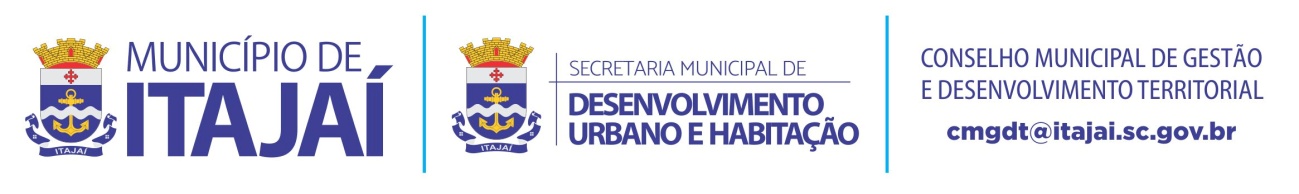 	DELIBERAÇÃO Nº 448, DE 02 DE JULHO DE 2019.Dispõe sobre a Outorga Onerosa do Direito de Construir (Solo Criado) solicitada por Lince Incorporadora.O Conselho Municipal de Gestão e Desenvolvimento Territorial de Itajaí através de seu Presidente, no uso de suas atribuições conferidas pela Lei Municipal nº 5001 de 07 de dezembro de 2007 e suas alterações posteriores;Considerando a solicitação conforme o protocolo 18221/2018, solicitado por Lince Incorporadora, que solicita substituição/acréscimo de projeto arquitetônico de um empreendimento localizado na Rua Satyro Loureiro, 201 – São Vicente, que solicita a OUTORGA ONEROSA DO DIREITO DE CONSTRUIR. Considerando que o local, segundo o Código de Zoneamento, Parcelamento e Uso do Solo (Lei Complementar nº 215/2012), é uma ZU3 – Zona Urbana 3; Considerando a Lei Federal nº 10.257 de 10 de julho de 2001,  a Lei Complementar Municipal 214/2012 e o art. 114 da Lei Complementar Municipal nº 94, de 22 de dezembro de 2006;Considerando a decisão unanime tomada pelo plenário do Conselho em reunião realizada no dia 02 de JULHO de 2019;DELIBERA:Art. 1º. Fica aprovado o adicional construtivo de 0,37 referente área adicional de 224,45m², requerido por por Lince Incorporadora, para uma edificação multifamiliar, localizada na na Rua Satyro Loureiro, 201 – São Vicente, de acordo com a Lei Complementar 214/2012 que institui o instrumento jurídico da outorga.Art. 2º . Esta deliberação será submetida a aprovação do Prefeito Municipal, conforme estabelece o art. 4º B da Lei Municipal nº 5001, de 07 dezembro de 2007, com redação dada pela Lei 5550/2010, entra em vigor na data de sua publicação, revogadas as disposições em contrário.Itajaí, 02 de julho de 2019.RODRIGO LAMIMPresidente